PSHE ed. whole school vocabulary map 2023/24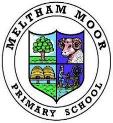 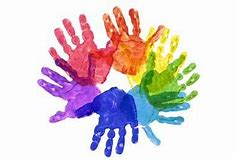 Words which occur in every unit of every term:  safe, consent, happy, resilience, healthy, choices, consequences other termly key words: confidence, compassion, aspiration, resilience, love of learning Year group/termAutumn 1Autumn 2Spring 1Spring 2Summer 1Summer 2FocusHealth & WellbeingHealth & WellbeingRelationshipsRelationshipsLiving in the wider worldLiving in the wider worldExtra events, support & linksPSHE ed. ready classroomsLearning to learn weekAnti-bullying weekVisits to places of worshipInterfaith assemblies	Road safety week Children in need/comic relief charity event Woodland Christmas adventure weekChristmas performancesPSHE ed. ready classroomsLearning to learn weekAnti-bullying weekVisits to places of worshipInterfaith assemblies	Road safety week Children in need/comic relief charity event Woodland Christmas adventure weekChristmas performancesInterfaith assembliesSchool values assembliesVisits to places of worshipScience weekWorld Book Day charity eventSpring FairNon-uniform dayWoodland Holy Week eventsEaster celebrationsInterfaith assembliesSchool values assembliesVisits to places of worshipScience weekWorld Book Day charity eventSpring FairNon-uniform dayWoodland Holy Week eventsEaster celebrationsOutdoor learning weekFarm visitsY6 Visit to Huddersfield UniversityEnterprise weekBaptist Church visitors in schoolVeterans in schoolMayoral visitWoodland bushcraftEid celebrations Outdoor learning weekFarm visitsY6 Visit to Huddersfield UniversityEnterprise weekBaptist Church visitors in schoolVeterans in schoolMayoral visitWoodland bushcraftEid celebrations NurseryMe and my worldColour, light and celebrationsDream BigExplore the wider worldHow does your garden grow?Are we nearly there yet?Enjoy, like, dislike, kind, unkind, nice, gentle, safe, happy , unhappy, sad, worried, upset, quiet, calm, scared, join in, help, friend, behavior, manners, special, respect, consequence, team, festival, birthday, celebration,  holiday, listen, choice, choices, right, wrong, rules, healthy, unhealthy, think, different, same, family, grow, change, confidence. Enjoy, like, dislike, kind, unkind, nice, gentle, safe, happy , unhappy, sad, worried, upset, quiet, calm, scared, join in, help, friend, behavior, manners, special, respect, consequence, team, festival, birthday, celebration,  holiday, listen, choice, choices, right, wrong, rules, healthy, unhealthy, think, different, same, family, grow, change, confidence. Enjoy, like, dislike, kind, unkind, nice, gentle, safe, happy , unhappy, sad, worried, upset, quiet, calm, scared, join in, help, friend, behavior, manners, special, respect, consequence, team, festival, birthday, celebration,  holiday, listen, choice, choices, right, wrong, rules, healthy, unhealthy, think, different, same, family, grow, change, confidence. Enjoy, like, dislike, kind, unkind, nice, gentle, safe, happy , unhappy, sad, worried, upset, quiet, calm, scared, join in, help, friend, behavior, manners, special, respect, consequence, team, festival, birthday, celebration,  holiday, listen, choice, choices, right, wrong, rules, healthy, unhealthy, think, different, same, family, grow, change, confidence. Enjoy, like, dislike, kind, unkind, nice, gentle, safe, happy , unhappy, sad, worried, upset, quiet, calm, scared, join in, help, friend, behavior, manners, special, respect, consequence, team, festival, birthday, celebration,  holiday, listen, choice, choices, right, wrong, rules, healthy, unhealthy, think, different, same, family, grow, change, confidence. Enjoy, like, dislike, kind, unkind, nice, gentle, safe, happy , unhappy, sad, worried, upset, quiet, calm, scared, join in, help, friend, behavior, manners, special, respect, consequence, team, festival, birthday, celebration,  holiday, listen, choice, choices, right, wrong, rules, healthy, unhealthy, think, different, same, family, grow, change, confidence. ReceptionMe and my worldColour, light and celebrationsDream BigExplore the wider worldHow does your garden grow?Are we nearly there yet?Enjoy, like, dislike, kind, unkind, nice, gentle, safe, happy, glad, cheerful, unhappy, miserable, sad, worried, upset, peaceful, quiet, calm, afraid, scared, nervous, join in, help, friend, behavior, manners, special, respect, consequence, team, group, teamwork, festival, birthday, celebration, holiday, listen, choice, choices, right, wrong, co-operate, rules, healthy, unhealthy, think, similar, different, same, family, grow, change, confidence. Pants rule, private parts* *genitals, penis, testicles, vagina, consent, respect, pants rule, trusted adult are all key words and phrases which may well be used in reception if the teacher deems it appropriate and to ensure that the children use the correct anatomical language in discussionEnjoy, like, dislike, kind, unkind, nice, gentle, safe, happy, glad, cheerful, unhappy, miserable, sad, worried, upset, peaceful, quiet, calm, afraid, scared, nervous, join in, help, friend, behavior, manners, special, respect, consequence, team, group, teamwork, festival, birthday, celebration, holiday, listen, choice, choices, right, wrong, co-operate, rules, healthy, unhealthy, think, similar, different, same, family, grow, change, confidence. Pants rule, private parts* *genitals, penis, testicles, vagina, consent, respect, pants rule, trusted adult are all key words and phrases which may well be used in reception if the teacher deems it appropriate and to ensure that the children use the correct anatomical language in discussionEnjoy, like, dislike, kind, unkind, nice, gentle, safe, happy, glad, cheerful, unhappy, miserable, sad, worried, upset, peaceful, quiet, calm, afraid, scared, nervous, join in, help, friend, behavior, manners, special, respect, consequence, team, group, teamwork, festival, birthday, celebration, holiday, listen, choice, choices, right, wrong, co-operate, rules, healthy, unhealthy, think, similar, different, same, family, grow, change, confidence. Pants rule, private parts* *genitals, penis, testicles, vagina, consent, respect, pants rule, trusted adult are all key words and phrases which may well be used in reception if the teacher deems it appropriate and to ensure that the children use the correct anatomical language in discussionEnjoy, like, dislike, kind, unkind, nice, gentle, safe, happy, glad, cheerful, unhappy, miserable, sad, worried, upset, peaceful, quiet, calm, afraid, scared, nervous, join in, help, friend, behavior, manners, special, respect, consequence, team, group, teamwork, festival, birthday, celebration, holiday, listen, choice, choices, right, wrong, co-operate, rules, healthy, unhealthy, think, similar, different, same, family, grow, change, confidence. Pants rule, private parts* *genitals, penis, testicles, vagina, consent, respect, pants rule, trusted adult are all key words and phrases which may well be used in reception if the teacher deems it appropriate and to ensure that the children use the correct anatomical language in discussionEnjoy, like, dislike, kind, unkind, nice, gentle, safe, happy, glad, cheerful, unhappy, miserable, sad, worried, upset, peaceful, quiet, calm, afraid, scared, nervous, join in, help, friend, behavior, manners, special, respect, consequence, team, group, teamwork, festival, birthday, celebration, holiday, listen, choice, choices, right, wrong, co-operate, rules, healthy, unhealthy, think, similar, different, same, family, grow, change, confidence. Pants rule, private parts* *genitals, penis, testicles, vagina, consent, respect, pants rule, trusted adult are all key words and phrases which may well be used in reception if the teacher deems it appropriate and to ensure that the children use the correct anatomical language in discussionEnjoy, like, dislike, kind, unkind, nice, gentle, safe, happy, glad, cheerful, unhappy, miserable, sad, worried, upset, peaceful, quiet, calm, afraid, scared, nervous, join in, help, friend, behavior, manners, special, respect, consequence, team, group, teamwork, festival, birthday, celebration, holiday, listen, choice, choices, right, wrong, co-operate, rules, healthy, unhealthy, think, similar, different, same, family, grow, change, confidence. Pants rule, private parts* *genitals, penis, testicles, vagina, consent, respect, pants rule, trusted adult are all key words and phrases which may well be used in reception if the teacher deems it appropriate and to ensure that the children use the correct anatomical language in discussionYear 1Health & WellbeingBe yourselfRelationshipsTEAMLiving in the wilderMoney mattersHealth & WellbeingAiming highLiving in the wider worldBritainRelationshipsIt’s my bodySkills, talents, gifts, qualities, confidence, interests, wellbeing, mental health, feelings, emotions, body language, facial expressions, happy, sad, angry, calm, worried, excited, nervous, like, enjoy, happy happiness, excited, content, secure, loved, emotions, feelings, cross, uncomfortable, help, talk, share, loss, change, memories, precious, speak, thoughts, voice, discussions, kind, consent.Team, group, community, special, carer, friends, family, safe, secure, wanted, needed, support, listening, group, good listening, active listening, conflict, discussion, kind, confidence, considerate, thoughtful, polite, fair, complement, joking, teasing, bullying, kind, unkind, support, mindset, learner, positive, negative, helpful, not helpful, choices, behavior, consequences.Money, employment, work, job, payment, wages, spending, saving, save, piggy bank, wallet, purse, bank account, bank, spend, record, receipt, keep-track, choice, amounts, payment, list, want, need, important, possessions, necessity, necessary, budget, carful, shoppi9ng, spending, offer, value, shops, items, advertising.Little, deal, tricky, serious, problems, scared, help, choice, muscles, breathing, exercise, brain, routine, treat, healthy, occasional, clean, wash, brush, germs, disease, hygiene, poisonous, danger, medicine, cleaning, emergency, decision, choice, consequence, confidence, safe, consent, questionnaire.Community, belong, belonging, help, respect, share, listen, local area, neighbor, helpful, choice, choose, consequence, neighborhood, environment, harm, responsibility, natural, built, Britain, UK, Untied Kingdom, countryside, island, cost, mountain, lakes, river, celebrations, difference, similarities, similar, different, respect, accepting, believe, beliefs, live, dress, right, happy, safe, famous, proud, multicultural, diverse.Star qualities, strength, skill, happy, value, positive, learning, attitude, develop, learn, improve, strength, build, resilience, confidence, achievement, grow, help, job, ambition, future, learn, determined, achieve, goal, training, job, gender, men, women, attributes, communication, determined, hardworking, creative, happiness, family, marriage, qualifications, house,, achievements, change, different, progress, improve, routine, achievements, success, pants, private parts, genitals, penis, testicles, vagina, nipple, breast, consent, respect pants rule, trusted adult.Year 2Health & WellbeingSafety 1stRelationships VIPsLiving in the wider worldOne worldHealth & WellbeingRespecting rightsLiving in the wider worldThink Positive Growing up Safe, unsafe, danger, rules, hurt, protect, help, trusted adult, hazard, medicines, pills, tablets, liquids, chemicals, sharp, hot, poisonous, choke, burn, rules, road, traffic, fire, water, rail, stranger, e-safety, risk, internet, online, private, privacy, login, password, help, pants, underwear, private, body, secret, surprise, uncomfortable, unacceptable, permission, confidence, consent, special, emergency services, support, 999, Special, important, care, kind, help, trust, love, happy, safe, family, important, kind, care, need, help, friend, good, kind, caring, supporting, help, listen, share, conflict, sort, solve, positive, choices, consequences, disagreement, making up, friendship, trust, help, talk, listen, cooperate, co-operation, team, group support, share, consent, achieve, time.Family life, special people, love, care, similarity, difference, similar, different, trust, safe, home, happy, same, school, learn, important, right, environment, people, affect, needs, resources, earth, problems, natural, harm, help.Human rights, celebrate, equal, belong, children, child, protect, help, share, support, listen, accept, kindness, loved, protect, fair, balanced, happy, healthy, improve, consent.Positive, negative, good, bad, happy, sad, grumpy, complain, emotions, attitude, thinking, thoughts, consequences, experiences, choice, decision, like, dislike, prefer, impact, affect, feelings, respond, healthy, safe, helpful, unhelpful, challenging, new, difficult, goal, achieve, achievement, thoughts, feelings, persevere, perseverance, resilient, resilience, quit, confused, frightened, embarrassed, lonely, board, fed-up, frustrated, shocked, grumpy, annoyed, thankful grateful, gratitude, appreciation, valued, fortunate, mind, mindful, mindfulness, past, present, future, rest, worries, fears.Pants rule, male, female, private parts, genitals, penis, testicles, vulva, vagina, nipple, breast, respect, consent, trusted adults, safe, advise, no, stop, rules, touch, comfortable, uncomfortable, consent, hurt, ok, bodies, feelings, scenario, stereotype, likes, dislikes, similar, different, respect, unique, young, old, growing, changing, learning, developing, needs, independent, responsibilities, change, grow, needs, children, adults, childhood, adulthood, opportunities, learn, independence, difficult, different, feelings, emotions, excited, nervous, worried, anxious, jealous, curious, excited, upset, unhappy, angry, frustrated, annoyed, cope.Year 3Health & WellbeingBe yourselfRelationshipsTEAMLiving in the wider worldMoney mattersHealth & WellbeingAiming highLiving in the wider worldBritainRelationshipsIt’s my bodyPride, gloating, proud, positive actions, talents, support, help, scared, nervous, excited, cross, angry, mental health, emotional wellbeing, uncomfortable, comfortable, sad, happy, angry, cross, worried, nervous, excited, calm, hide, share, talk, secret, coping strategies, assertive, forceful, rude, pushy, resolve, resolution, pressure, resist, confident, dares, media, mind, influence, mistake, impact, manipulated, consent, advertisements, edited. Right, better, sorry, feel, help, strategies, consequences, effects, impact.Change, transition, attitude, teamwork, benefit, communication, helpful, unhelpful, behaviors, scenarios, group, achieve, consequences, actions, impact, teammates, individuals, effect, listening, reflect, emotion, facial expression, body language, responding, considerate, emotion, dispute, resolution, conflict, negotiation, compromise, feelings, interpret, responsibility, collaboratively, goals, actions, ripple effect, choice, consent, guidelines, Childline, decide, decision, problem.Money, employment, work, job, payment, wages, spending, saving, gift, benefits, cash, cons, notes, credit, debit, cheque, bank account, debt, owe, save, interest, borrow, VAT, interest, loan, repayments, savings, unmanageable, want, need, priority, spending, influence, profit,, advertising, financial gain, consumer, keeping track, budget, spending.Achievements, aims, success, goal, behavior, action, accomplish, determine, effort, resilience, goal, aim, success, strive, target, improve, job, role skill, attribute, strength, CV, Curriculum Vitae, information, employer, qualifications, experience, responsibilities, positive, learning, attitude, develop, learn, improve, strengthen, improve, job, success, ambition, goal achievement, challenge, stereotype, gender, skills, effort, equal, fair, opportunities, future, target, effort, growth, mindset, challenges, obstacles, set-backs, determination, skills, learn, succeed, success.Multicultural society, difference, diverse, riches, richness, religious, ethnic, identity, culture, religion, country, value, respect, belief, tradition, democracy, equality, society, human rights, freedom, government, rules, law, enforce, protect, help, safe, parliament, liberty.Healthy, exercise, heart, head, muscles, balanced, diet, heartrate, saturated, protein, hydrated, hormones, minerals, sleep, eat, drink, deprivation, hygiene, disorientated, routine, betimes, hallucinating, paranoid, relaxed, body, mind, drug, recreational, medical, pharmacy, chemist, dangerous, risky, risk, pants rule, consent. male, female, private parts, genitals, penis, testicles, vulva, vagina, nipple, breast, respect, consent, trusted adults, safe, advise, no, stop, rules, touch, comfortable, uncomfortable, consentYear 4Health & WellbeingSafety 1stRelationshipsVIPsLiving in the Wider WorldOne worldHealth & WellbeingRespecting rightsLiving in the Wider WorldThink Positive RelationshipsGrowing upIndependent, responsible, decisions, choices, safe, healthy, consequences, instructions, rules, advice, risk, danger, safe, choice, rules, decisions, consequences, outcome, peer pressure, dare, consent, family, friends, media, comfortable, uncomfortable, righ, wrong, feelings, pedestrian, zebra crossing, traffic, cycling, drugs, alcohol, cigarettes, e-cigarettes, lungs, body, physical, health, well being, impact, affect, strangers, internet, mobile phone, devices, personal information, password, protect, share, privacy, respect. Friends, friendship, interests, hobbies, VIPs, loyal, self-preservation, respect, honest, anonymous, kind, compliment, acquaintances, relatives, families, dares, support, unhealthy, reflect, relationship, falling out, arguments, resolution, differences, alternatives, views, opinions, decisions, choices, strategies, disputes, conflict, negotiation, compromise, support, bully, bullying, physical, teasing, cyber, behavior, impact, victim, anti-bulling, network, help, techniques.Fair, unfair, stereotype, dilemma, challenge, harmful, rights, respect, opinion, reason, similar, different, similarity, difference, Malawi, rural, urban, gender, inequality, local, global, communities, resources, sugar, trade, farmer, fair trade, actions, impact, choice, positive, negative, reason, opinion, decision, impact, discuss, share, empathy, consider, organization, charity, help, support, climate, change, effects, reduce, impact, responsibility. Rights, respect, heed, help, benefit, positive, impact, share, equal, declaration, equal, equality, United Nations, UN, important.Positive, negative, attitude, mental health, feelings, emotions, mind, brain, happy happiness, chemical, dopamine, serotonin, oxytocin, endorphins, unpleasant, changes, difficult, exciting, small, experience, different, feelings, deal with, cope with, strategies, manage, prepare, mindful, mindfulness, calm, peace, relax, aware, breathing, focus, occupy, distract, control, symbol, represent, control, joy, happiness, sadness, anger, jealousy, worry, nervous, anxious, guilt, shame, embarrassment, grief, manage, cope, attitude, challenge, resilience, perseverance, success, failure, mistakes, determination, practice, goals, effort, achievements, strengths, weaknesses, brave, flexible, curious, problem.Reproduction, make, female, penis, vagina, breasts, species, womb, uterus, egg, fetus, baby, testicles, sperm, puberty, erection, reproduction, species, Adam’s apple, hormones, testosterone, consent, parents, grandparents, offspring, siblings, brother, sister, relatives, aunt, uncle, cousin, gay, lesbian, same-sex, single-parent, fostered, adopted, orphaned, married, civil partnership, step-, half-, ovaries, egg, embryo, fetus, umbilical cord, amniotic sac, baby, hormones, oestrogen, feelings, crush, anger, confusion, tearful, worried, anxious, lonely, isolated, attracted, excited, hormones, testosterone, consent, pants rule.Year 5Health & WellbeingBe yourselfRelationshipsTEAM Living in the Wider WorldMoney mattersHealth & WellbeingAiming highLiving in the Wider WorldBritainRelationshipsIt’s my bodyIndividual, unique, celebrate, acceptance, thoughts, feelings, comfortable, help, support, opinions, thoughts, feelings, conflict, emotions, communication, strategies, alternatives, sharing, express, manage, uncomfortable situation, resisting, danger, help, support, unhealthy, anxious, pressure, intensity, confidence, shy, nervous, strategies, confident, body language, choices, consent, opinions, support, help, pressure, apply, mistakes, amend, sorry, apologies, emotions, guilt.Teamwork, attributes, admire, skills, successful, effective, collaboration, collage, contribute, respectful, honesty, opinions, disagree, hurtful, kind, thoughts, listen, communicate, feeling, manage, uncomfortable, consent, situations, danger, help, support, unhealthy, anxious, pressure, intensity, confidence, shy, strategies, body language, choices, opinions, support, help, pressure, dangerous, responsibilities, consequences, scenario, classroom, function, roles.Money, investment, gain, interest, risk, bankrupt, inflation, value, manufacturer, retailer, advertise, influence, critical consumer, cost, amount, availability, price, want, need, luxury, necessity, prioritise, budget, borrow, lend, loan, risk, consequences, interest, bankruptcy, tax, payment, income tax, council tax, contribute, society, spending.Achievements, aims, success, goal, learn, behavior, action, accomplish, skills, strengths, interests, attributes, attitudes, mindset, feedback, improve, perseverance, determination, practice, effort, resilience, challenges, barriers, obstacles, strategies, behaviors, success, failure, mistakes, learning, opportunities, future, goals, success, future, benefit, careers, stereotypes, equal, fair, gender, challenge, criteria, opportunities, rights, future, goals, ambition, skills, discrimination, law, innovation, enterprise, business, employer, employee, skills, ideas, original, inventions, creativity, positivity, products, decisions, teamwork, collaborate, problem solving, listening, presenting, advertisement, targets.Faith, ethnicity, respect, similar, different, consequence, community, spirit, impact, positive, negative, democracy, human rights, local government, national government, responsibilities, prime minister, politicians, members of parliament, charity, voluntary, needs, support.Autonomy, consent, contact, touch, appropriate, unwanted, choice, consent, safe, boundaries, control, respect, protect, help, support, tell, consequences, right, choices, deprivation, sleep, impact, effects, positive, negative, physical, emotional, mental health, wellbeing, mindfulness, meditation, habit, routine, puberty, self-care, cleanliness, growing, changing, adult, odour, spots, acne, greasy, hair, wash, routines, alcohol, cigarettes, tobacco, drugs, harmful, dangers, substances, damage, pressure, medical, legal, illegal, age restrictions, body image, beauty, looks, media, appearance, stereotype, pressure, perfect, influence, lifestyle, pants rule.Year 6Safety 1stRelationshipsVIPs Living in the Wider WorldOne worldHealth & WellbeingRespecting rightsLiving in the wider worldThink PositiveGrowing upSafe, risk, danger, hazard, harm, responsible, independent, informed, decision, choice, co sequence, action, situation, support, help, choice, peer, dare, pressure, consent, media, smart, brave, mature, e-safety, internet, personal, data, privacy, image, mobile phone, tablet, password, passcode, VIPs, respect, kindness, kindly, important, care, thought, consideration, interests, friends, family, actions, friendship, emotions, consent, anger, upset, frustrated, calming, unkind, kind, actions, consequences, disagree, agree, conflict, argue, resolution, fall out, friends, honesty, polite, pressure, influence, peer, negative, behavior, resist, support, help, anxious, dangerous, unhealthy, uncomfortable, wrong, secrets, shared, kept, confidential, confidence, share, healthy, relationship, relative, family, support, ending.Citizen, global, citizenship, responsible, aware, impact, world, global warming, effects, help, harm, prevent, persuade, encourage, environment, earth, energy, resources, impact, use, responsible, help, protect, pledge, waste, save, renewable, non-renewable, conserve, waste, save, water, use responsibly, drought, appreciate, biodiversity, help, protect, encourage, important, future, choices, impact, consequences, sustainability, sustainable, manifesto.Human rights, protect, help, entitled, declaration, society, universal, valuable, worthy, important, protect, respect, against, law, tradition, culture, universal, protect, respect, help, cultural, duty, consequences, children’s rights, child labour, laws,Thoughts, feelings, behavior, cognitive, influence, impact, affect, link, reaction, positive, negative, anxiety, guilt, blame, worry, anger, panic, stress, avoidance, helpful, unhelpful, comping strategies, techniques, choice, decision, emotions, actions, consequences, independence, responsible, safe, morals, pros, cons, mindful, mindfulness, focus, relaxed, calm, still, goals, successes, failures, progressGrowing-up key vocabReproduction, male, female, penis, vagina, breasts, testicles, testes, testosterone, hormones, sperm, shape, weight, voice, change, periods, erection, wet dreams, masturbation, discharge, acne, body odour, emotions, puberty, emotions, feelings, body image, self-esteem,beauty, media, advertising, ideal, appearance, stereotype, positive, negative, representative, society, sex, heterosexual, homosexual, gay, lesbian, bisexual, sexual orientation, society, race, age, civil partnership, commitment, sexually transmitted  infection, intercourse, reproduction, safe sex, consent, conceive, conception, condom, contraception, contraceptive pill, rape, incest, illegal, legal, crush, fancy, birth, uterus, womb, zygote, embryo, amniotic sac, nutrients, labour, placenta, labour, vaginal birth, caesarean section, consent, pants ruleNotes:The mantra for both PSHE ed. and for RE is ‘I am me’ ensuring that our children learn and understand that they have autonomy over their actions, their beliefs and their personal values.  Our school values and British values run throughout and alongside the units of work in PSHE ed. and are also threaded throughout our RE curriculum.  However, they are very different subjects and the distinction should be clear. The main difference in these curriculum areas are:  in RE the children are explore the rich heritage of faiths and beliefs within our community and the wider world. They are taught to develop an understanding of different religions and the importance of showing respect and tolerance to all believers.  The children are also shown ways in which the faiths are similar and how ‘rules for a good life’ is a solid thread, not just throughout religions but throughout all humankind. RE lessons focus on beliefs, morality, diversity, identity and ethics. PSHE ed. is focused on rights.  Personal rights and responsibilities and the rights & responsibilities of others are explored in each unit.  Under the themes of keeping safe, thinking positively, keeping healthy, having positive relationships, changing bodies, growing-up, handling money and contributing to the wider world which are visited (and built upon) through a two year cycle. Different families are celebrated and a wide range of books which include positive gender roles, a range of different ethnicities, same sex relationships and people with a disability.  These books are regularly read for pleasure and not just to support a teaching point. Our story assemblies on Wednesdays celebrate diversity within our world. The diverse range of books we read allow children to see themselves and their own families in story and give them a wider understanding of human relationships. PSHE ed. includes sex education and this starts in Y1 with correctly naming body parts.  Children are taught about the ingredients for reproduction in Y4 and the act of sexual reproduction Y5.  This is delivered in further detail in the summer term of Y6. In Y5 the science curriculum covers the act of sexual reproduction (including humans) and this is delivered alongside PSHE ed. so that feelings and emotions related to sex are explained at the same time.  Parents can withdraw their child from the PSHE ed. lesson but not from the science (discussions with parents would be had before any child was withdrawn from the lesson as it is very hard to teach one aspect without the other).  Female menstruation is taught in Y5 and looked at again in Y6. Sexual health and relationships, including same sex relationships, child birth and menopause, is taught in the summer term of Y6. The most important thread which runs throughout PSHE ed. at our school is consent.  At Meltham Moor we believe that understanding the meaning of the word consent empowers our children and knowing that silence, or lack of resistance, does NOT equal consent, will help to keep them safe now and in their futures. The Key Concepts for RE are ‘In RE I learn about Beliefs, Morality, Diversity, Identity and Ethics. The Key Concepts for PSHE ed. are In PSHE Ed. I learn about rights:  Rights of an individual, rights in relationships, rights in the wider world and the importance to stand up for the rights of our world and the people in it.The mantra for both PSHE ed. and for RE is ‘I am me’ ensuring that our children learn and understand that they have autonomy over their actions, their beliefs and their personal values.  Our school values and British values run throughout and alongside the units of work in PSHE ed. and are also threaded throughout our RE curriculum.  However, they are very different subjects and the distinction should be clear. The main difference in these curriculum areas are:  in RE the children are explore the rich heritage of faiths and beliefs within our community and the wider world. They are taught to develop an understanding of different religions and the importance of showing respect and tolerance to all believers.  The children are also shown ways in which the faiths are similar and how ‘rules for a good life’ is a solid thread, not just throughout religions but throughout all humankind. RE lessons focus on beliefs, morality, diversity, identity and ethics. PSHE ed. is focused on rights.  Personal rights and responsibilities and the rights & responsibilities of others are explored in each unit.  Under the themes of keeping safe, thinking positively, keeping healthy, having positive relationships, changing bodies, growing-up, handling money and contributing to the wider world which are visited (and built upon) through a two year cycle. Different families are celebrated and a wide range of books which include positive gender roles, a range of different ethnicities, same sex relationships and people with a disability.  These books are regularly read for pleasure and not just to support a teaching point. Our story assemblies on Wednesdays celebrate diversity within our world. The diverse range of books we read allow children to see themselves and their own families in story and give them a wider understanding of human relationships. PSHE ed. includes sex education and this starts in Y1 with correctly naming body parts.  Children are taught about the ingredients for reproduction in Y4 and the act of sexual reproduction Y5.  This is delivered in further detail in the summer term of Y6. In Y5 the science curriculum covers the act of sexual reproduction (including humans) and this is delivered alongside PSHE ed. so that feelings and emotions related to sex are explained at the same time.  Parents can withdraw their child from the PSHE ed. lesson but not from the science (discussions with parents would be had before any child was withdrawn from the lesson as it is very hard to teach one aspect without the other).  Female menstruation is taught in Y5 and looked at again in Y6. Sexual health and relationships, including same sex relationships, child birth and menopause, is taught in the summer term of Y6. The most important thread which runs throughout PSHE ed. at our school is consent.  At Meltham Moor we believe that understanding the meaning of the word consent empowers our children and knowing that silence, or lack of resistance, does NOT equal consent, will help to keep them safe now and in their futures. The Key Concepts for RE are ‘In RE I learn about Beliefs, Morality, Diversity, Identity and Ethics. The Key Concepts for PSHE ed. are In PSHE Ed. I learn about rights:  Rights of an individual, rights in relationships, rights in the wider world and the importance to stand up for the rights of our world and the people in it.The mantra for both PSHE ed. and for RE is ‘I am me’ ensuring that our children learn and understand that they have autonomy over their actions, their beliefs and their personal values.  Our school values and British values run throughout and alongside the units of work in PSHE ed. and are also threaded throughout our RE curriculum.  However, they are very different subjects and the distinction should be clear. The main difference in these curriculum areas are:  in RE the children are explore the rich heritage of faiths and beliefs within our community and the wider world. They are taught to develop an understanding of different religions and the importance of showing respect and tolerance to all believers.  The children are also shown ways in which the faiths are similar and how ‘rules for a good life’ is a solid thread, not just throughout religions but throughout all humankind. RE lessons focus on beliefs, morality, diversity, identity and ethics. PSHE ed. is focused on rights.  Personal rights and responsibilities and the rights & responsibilities of others are explored in each unit.  Under the themes of keeping safe, thinking positively, keeping healthy, having positive relationships, changing bodies, growing-up, handling money and contributing to the wider world which are visited (and built upon) through a two year cycle. Different families are celebrated and a wide range of books which include positive gender roles, a range of different ethnicities, same sex relationships and people with a disability.  These books are regularly read for pleasure and not just to support a teaching point. Our story assemblies on Wednesdays celebrate diversity within our world. The diverse range of books we read allow children to see themselves and their own families in story and give them a wider understanding of human relationships. PSHE ed. includes sex education and this starts in Y1 with correctly naming body parts.  Children are taught about the ingredients for reproduction in Y4 and the act of sexual reproduction Y5.  This is delivered in further detail in the summer term of Y6. In Y5 the science curriculum covers the act of sexual reproduction (including humans) and this is delivered alongside PSHE ed. so that feelings and emotions related to sex are explained at the same time.  Parents can withdraw their child from the PSHE ed. lesson but not from the science (discussions with parents would be had before any child was withdrawn from the lesson as it is very hard to teach one aspect without the other).  Female menstruation is taught in Y5 and looked at again in Y6. Sexual health and relationships, including same sex relationships, child birth and menopause, is taught in the summer term of Y6. The most important thread which runs throughout PSHE ed. at our school is consent.  At Meltham Moor we believe that understanding the meaning of the word consent empowers our children and knowing that silence, or lack of resistance, does NOT equal consent, will help to keep them safe now and in their futures. The Key Concepts for RE are ‘In RE I learn about Beliefs, Morality, Diversity, Identity and Ethics. The Key Concepts for PSHE ed. are In PSHE Ed. I learn about rights:  Rights of an individual, rights in relationships, rights in the wider world and the importance to stand up for the rights of our world and the people in it.The mantra for both PSHE ed. and for RE is ‘I am me’ ensuring that our children learn and understand that they have autonomy over their actions, their beliefs and their personal values.  Our school values and British values run throughout and alongside the units of work in PSHE ed. and are also threaded throughout our RE curriculum.  However, they are very different subjects and the distinction should be clear. The main difference in these curriculum areas are:  in RE the children are explore the rich heritage of faiths and beliefs within our community and the wider world. They are taught to develop an understanding of different religions and the importance of showing respect and tolerance to all believers.  The children are also shown ways in which the faiths are similar and how ‘rules for a good life’ is a solid thread, not just throughout religions but throughout all humankind. RE lessons focus on beliefs, morality, diversity, identity and ethics. PSHE ed. is focused on rights.  Personal rights and responsibilities and the rights & responsibilities of others are explored in each unit.  Under the themes of keeping safe, thinking positively, keeping healthy, having positive relationships, changing bodies, growing-up, handling money and contributing to the wider world which are visited (and built upon) through a two year cycle. Different families are celebrated and a wide range of books which include positive gender roles, a range of different ethnicities, same sex relationships and people with a disability.  These books are regularly read for pleasure and not just to support a teaching point. Our story assemblies on Wednesdays celebrate diversity within our world. The diverse range of books we read allow children to see themselves and their own families in story and give them a wider understanding of human relationships. PSHE ed. includes sex education and this starts in Y1 with correctly naming body parts.  Children are taught about the ingredients for reproduction in Y4 and the act of sexual reproduction Y5.  This is delivered in further detail in the summer term of Y6. In Y5 the science curriculum covers the act of sexual reproduction (including humans) and this is delivered alongside PSHE ed. so that feelings and emotions related to sex are explained at the same time.  Parents can withdraw their child from the PSHE ed. lesson but not from the science (discussions with parents would be had before any child was withdrawn from the lesson as it is very hard to teach one aspect without the other).  Female menstruation is taught in Y5 and looked at again in Y6. Sexual health and relationships, including same sex relationships, child birth and menopause, is taught in the summer term of Y6. The most important thread which runs throughout PSHE ed. at our school is consent.  At Meltham Moor we believe that understanding the meaning of the word consent empowers our children and knowing that silence, or lack of resistance, does NOT equal consent, will help to keep them safe now and in their futures. The Key Concepts for RE are ‘In RE I learn about Beliefs, Morality, Diversity, Identity and Ethics. The Key Concepts for PSHE ed. are In PSHE Ed. I learn about rights:  Rights of an individual, rights in relationships, rights in the wider world and the importance to stand up for the rights of our world and the people in it.The mantra for both PSHE ed. and for RE is ‘I am me’ ensuring that our children learn and understand that they have autonomy over their actions, their beliefs and their personal values.  Our school values and British values run throughout and alongside the units of work in PSHE ed. and are also threaded throughout our RE curriculum.  However, they are very different subjects and the distinction should be clear. The main difference in these curriculum areas are:  in RE the children are explore the rich heritage of faiths and beliefs within our community and the wider world. They are taught to develop an understanding of different religions and the importance of showing respect and tolerance to all believers.  The children are also shown ways in which the faiths are similar and how ‘rules for a good life’ is a solid thread, not just throughout religions but throughout all humankind. RE lessons focus on beliefs, morality, diversity, identity and ethics. PSHE ed. is focused on rights.  Personal rights and responsibilities and the rights & responsibilities of others are explored in each unit.  Under the themes of keeping safe, thinking positively, keeping healthy, having positive relationships, changing bodies, growing-up, handling money and contributing to the wider world which are visited (and built upon) through a two year cycle. Different families are celebrated and a wide range of books which include positive gender roles, a range of different ethnicities, same sex relationships and people with a disability.  These books are regularly read for pleasure and not just to support a teaching point. Our story assemblies on Wednesdays celebrate diversity within our world. The diverse range of books we read allow children to see themselves and their own families in story and give them a wider understanding of human relationships. PSHE ed. includes sex education and this starts in Y1 with correctly naming body parts.  Children are taught about the ingredients for reproduction in Y4 and the act of sexual reproduction Y5.  This is delivered in further detail in the summer term of Y6. In Y5 the science curriculum covers the act of sexual reproduction (including humans) and this is delivered alongside PSHE ed. so that feelings and emotions related to sex are explained at the same time.  Parents can withdraw their child from the PSHE ed. lesson but not from the science (discussions with parents would be had before any child was withdrawn from the lesson as it is very hard to teach one aspect without the other).  Female menstruation is taught in Y5 and looked at again in Y6. Sexual health and relationships, including same sex relationships, child birth and menopause, is taught in the summer term of Y6. The most important thread which runs throughout PSHE ed. at our school is consent.  At Meltham Moor we believe that understanding the meaning of the word consent empowers our children and knowing that silence, or lack of resistance, does NOT equal consent, will help to keep them safe now and in their futures. The Key Concepts for RE are ‘In RE I learn about Beliefs, Morality, Diversity, Identity and Ethics. The Key Concepts for PSHE ed. are In PSHE Ed. I learn about rights:  Rights of an individual, rights in relationships, rights in the wider world and the importance to stand up for the rights of our world and the people in it.The mantra for both PSHE ed. and for RE is ‘I am me’ ensuring that our children learn and understand that they have autonomy over their actions, their beliefs and their personal values.  Our school values and British values run throughout and alongside the units of work in PSHE ed. and are also threaded throughout our RE curriculum.  However, they are very different subjects and the distinction should be clear. The main difference in these curriculum areas are:  in RE the children are explore the rich heritage of faiths and beliefs within our community and the wider world. They are taught to develop an understanding of different religions and the importance of showing respect and tolerance to all believers.  The children are also shown ways in which the faiths are similar and how ‘rules for a good life’ is a solid thread, not just throughout religions but throughout all humankind. RE lessons focus on beliefs, morality, diversity, identity and ethics. PSHE ed. is focused on rights.  Personal rights and responsibilities and the rights & responsibilities of others are explored in each unit.  Under the themes of keeping safe, thinking positively, keeping healthy, having positive relationships, changing bodies, growing-up, handling money and contributing to the wider world which are visited (and built upon) through a two year cycle. Different families are celebrated and a wide range of books which include positive gender roles, a range of different ethnicities, same sex relationships and people with a disability.  These books are regularly read for pleasure and not just to support a teaching point. Our story assemblies on Wednesdays celebrate diversity within our world. The diverse range of books we read allow children to see themselves and their own families in story and give them a wider understanding of human relationships. PSHE ed. includes sex education and this starts in Y1 with correctly naming body parts.  Children are taught about the ingredients for reproduction in Y4 and the act of sexual reproduction Y5.  This is delivered in further detail in the summer term of Y6. In Y5 the science curriculum covers the act of sexual reproduction (including humans) and this is delivered alongside PSHE ed. so that feelings and emotions related to sex are explained at the same time.  Parents can withdraw their child from the PSHE ed. lesson but not from the science (discussions with parents would be had before any child was withdrawn from the lesson as it is very hard to teach one aspect without the other).  Female menstruation is taught in Y5 and looked at again in Y6. Sexual health and relationships, including same sex relationships, child birth and menopause, is taught in the summer term of Y6. The most important thread which runs throughout PSHE ed. at our school is consent.  At Meltham Moor we believe that understanding the meaning of the word consent empowers our children and knowing that silence, or lack of resistance, does NOT equal consent, will help to keep them safe now and in their futures. The Key Concepts for RE are ‘In RE I learn about Beliefs, Morality, Diversity, Identity and Ethics. The Key Concepts for PSHE ed. are In PSHE Ed. I learn about rights:  Rights of an individual, rights in relationships, rights in the wider world and the importance to stand up for the rights of our world and the people in it.